                      PROGRAMMAZIONE DIDATTICA PER COMPETENZE[ Riferimenti: I. N. 2012 – C.M. 3/2015- Circ. USR Calabria 9.08.2016 Obiettivi RegionaliCurricolo Verticale d’Istituto – PTdM -  POF/PTOF]ANNO SCOLASTICO 2022/2023SEZIONE SCUOLA  DELL’INFANZIA  PLESSO COMPOSIZIONE DELLA SEZIONE:ALUNNIANALISI DELLA SITUAZIONE DI PARTENZA--------------------------------------------------------------------------------------------------Alunni con bisogni educativo-didattici particolari(Alunni BES; diversamente abili e/o con disturbi specifici dell’ apprendimento).FONTI DI RILEVAZIONE DEI DATIquestionari conoscitivitecniche di osservazionecolloqui con le famiglie□ altro___________________________________________CRITERI METODOLOGICI, STRATEGIE, MEZZI E STRUMENTILe attività educativo-didattiche verranno organizzate tenendo conto degli stili di apprendimento di ogni alunno e delle dinamiche relazionali del gruppo, nonché della fisionomia stessa della sezione. Principi ineludibili saranno la centralità del gioco in tutte le attività fondamentali, la valorizzazione dello strumento “lingua” nelle relazioni interpersonali, il clima favorevole , l’esplorazione e la ricerca, la didattica inclusiva. VERIFICA E VALUTAZIONEPer la verifica e la valutazione degli apprendimenti ci si avvale, prioritariamente, dell’osservazione occasionale e sistematica di  compiti di realtà attraverso i contesti di gioco – lavoro, di attività strutturate e non, delle relazioni interpersonali. Inoltre, il monitoraggio delle attività proposte e affrontate consentirà una valutazione di eventuali difficoltà o disturbi. Tra gli strumenti adottati si terrà conto di: griglie predisposte, documentazione dei lavori dei bambini e raccolta di esperienze significative attraverso foto e video. Rossano lì,I DOCENTI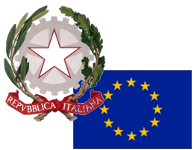 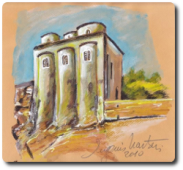 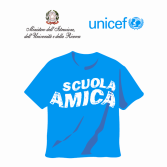 ISTITUTO COMPRENSIVO “A. AMARELLI”CORIGLIANO ROSSANO- AREA URBANA DI ROSSANOVIA GRAN SASSO n. 16 -  87068 ROSSANO -TEL.0983512197 - FAX 0983291007                                                                      csic8aq00b@pec.istruzione.itSito Web: www.icrossano4.gov.it – e-mail  CSIC8AQ00B@istruzione.itAnni 3         n°Anni 4         n°Anni 5      n°Alunni    n°maschi    n°femmine  n°div. abili  n°STRATEGIE ED INTERVENTI PER IL POTENZIAMENTO, IL CONSOLIDAMENTO E IL RECUPEROSTRATEGIE ED INTERVENTI PER IL POTENZIAMENTO, IL CONSOLIDAMENTO E IL RECUPEROGruppii livelloSTRATEGIE DA UTILIZZARE (segnare con la X)STRATEGIE DA UTILIZZARE (segnare con la X)POTENZIAMENTOAscolto, comprensione e produzione oraleVerbalizzazione orale e grafica di contenuti appresiRicerca- azione e attività laboratorialiValorizzazione di interessi extrascolastici Altro_________________________________Ascolto, comprensione e produzione oraleVerbalizzazione orale e grafica di contenuti appresiRicerca- azione e attività laboratorialiValorizzazione di interessi extrascolastici Altro_________________________________CONSOLIDAMENTOEsposizione di concetti brevi e sempliciEsercitazioni guidate finalizzate ad un controllo autonomo del lavoro svoltoOsservazione sistematica delle attività educativo-didatticheRielaborazione dei contenutiStrutturazione di un linguaggio appropriato e coerente all’età cronologicaAltro_________________________________Esposizione di concetti brevi e sempliciEsercitazioni guidate finalizzate ad un controllo autonomo del lavoro svoltoOsservazione sistematica delle attività educativo-didatticheRielaborazione dei contenutiStrutturazione di un linguaggio appropriato e coerente all’età cronologicaAltro_________________________________RECUPEROAttività individualizzate e personalizzate Comprensione di messaggi verbaliEsposizione di semplici contenutiAttribuzione di compiti di difficoltà crescente in vista dell’acquisizione di contenutiAltro_________________________________Attività individualizzate e personalizzate Comprensione di messaggi verbaliEsposizione di semplici contenutiAttribuzione di compiti di difficoltà crescente in vista dell’acquisizione di contenutiAltro_________________________________METODIMEZZI E STRUMENTIMetodo induttivoMetodo deduttivoMetodo scientificoDidattica laboratorialeLezione frontaleDidattica interattivaRicerca individuale e/o di gruppoLavoro per gruppi di livello o etàALTRE METODOLOGIE (Brainstorming, Problemsolving, Cooperative learning, ricerca - azione, discussione con intervento a riflesso, role play): _____________________________________________________________________________LibriSchede predisposte dall’insegnanteMateriali didattici di supportoRiviste e giornaliCartelloniComputer, software didattici e multimedialiUscite sul territorio e/o visite guidateGiochi didatticiMateriali di consumo e/o di recuperoAltro____________________________________